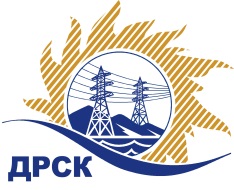 Акционерное Общество«Дальневосточная распределительная сетевая  компания»ПРОТОКОЛ № 573/УКС -ВПЗакупочной комиссии по запросу предложений в электронной форме: «Мероприятия по строительству и реконструкции электрических сетей до 10 кВ для технологического присоединения потребителей (в том числе ПИР) на территории филиала «Приморские ЭС» (Надеждинский район г.Артем)»(закупка 11949 раздела 2.1.1. ГКПЗ 2019 г.)ЕИС № 31908158699								СПОСОБ И ПРЕДМЕТ ЗАКУПКИ: запрос предложений в электронной форме «Мероприятия по строительству и реконструкции электрических сетей до 10 кВ для технологического присоединения потребителей (в том числе ПИР) на территории филиала «Приморские ЭС» (Надеждинский район г.Артем)», закупка № 11949.НМЦ ЛОТА (в соответствии с Извещением о закупке): 15 585 116.51 руб. без НДС.КОЛИЧЕСТВО ПОДАННЫХ ЗАЯВОК НА УЧАСТИЕ В ЗАКУПКЕ: 2 (две) заявки.КОЛИЧЕСТВО ОТКЛОНЕННЫХ ЗАЯВОК: 0 (ноль) заявок.ВОПРОСЫ, ВЫНОСИМЫЕ НА РАССМОТРЕНИЕ ЗАКУПОЧНОЙ КОМИССИИ: Об утверждении результатов процедуры переторжки О ранжировке заявокО выборе победителя закупкиВОПРОС №1. «Об утверждении результатов процедуры переторжки»РЕШИЛИ:Признать процедуру переторжки несостоявшейся.ВОПРОС №2. «О ранжировке заявок»РЕШИЛИ:1. Утвердить расчет баллов по результатам оценки заявок:2. Утвердить ранжировку заявок:ВОПРОС №3. «О выборе победителя закупки»РЕШИЛИ:Признать Победителем закупки Участника, занявшего 1 (первое) место в ранжировке по степени предпочтительности для Заказчика: ООО "ТЕХЦЕНТР" (ИНН/КПП 2539057716/253901001 ОГРН 1032502131056) с ценой заявки не более 15 580 000,00 руб. без НДС. Срок выполнения работ: до 17.11.2019г. Условия оплаты: в течение 30 (тридцати) календарных дней с даты подписания Заказчиком акта приёмки законченного строительством объекта, по форме КС-11 или КС-14 утвержденной постановлением Госкомстата России от 30.10.1997 г. №71а, на основании выставленного Подрядчиком счета. Срок действия оферты: в течение 90 календарных дней с даты вскрытия конвертов (13.08.2019).Инициатору договора обеспечить подписание договора с Победителем не ранее чем через 10 (десять) календарных дней и не позднее 20 (двадцати) календарных дней после официального размещения итогового протокола по результатам закупки, с учетом результатов преддоговорных переговоров (в случае проведения таковых), в том числе получение положительного экспертного заключения/согласования в части ценообразующих документов в соответствии с действующим у Заказчика Регламентом согласования ценообразующей документации (при условии наличия данного требования в ЛНД(А) Заказчика).Победителю закупки в срок не позднее 3 (трех) рабочих дней с даты официального размещения итогового протокола по результатам закупки обеспечить направление по адресу, указанному в Документации о закупке, информацию о цепочке собственников, включая бенефициаров (в том числе конечных), по форме и с приложением подтверждающих документов согласно Документации о закупке.Секретарь Закупочной комиссии 1 уровня 		                                   М.Г. ЕлисееваИгнатова Т.А.397-307г.  Благовещенск____09.2019№п/пИдентификационный номер УчастникаДата и время регистрации заявкиООО "ТЕХЦЕНТР" ИНН/КПП 2539057716/253901001 ОГРН 103250213105612.08.2019 07:11ООО «Дальэнергострой» ИНН/КПП 2508071647/250801001 ОГРН 105250171566113.08.2019 08:24Критерий оценки (подкритерий)Весовой коэффициент значимостиВесовой коэффициент значимостиКоличество баллов, присужденных заявке по каждому критерию / подкритерию
(без учета весового коэффициента значимости) Количество баллов, присужденных заявке по каждому критерию / подкритерию
(без учета весового коэффициента значимости) Критерий оценки (подкритерий)критерия подкритерияООО "ТЕХЦЕНТР"ООО «Дальэнергострой»Критерий оценки 1: Цена договора     90%-//-0,0010,000Критерий оценки 2: Деловая репутация (надежность) Участника10%-//-0,500,50Подкритерий 2.1: Отсутствие за предшествующие дате окончания подачи заявок 12 месяцев, вступивших в законную силу и не обжалованных Участником судебных актов, которыми установлен факт неисполнения (ненадлежащего исполнения) Участником обязательств по договорам, в которых он выступает поставщиком (подрядчиком, исполнителем и т.п.) повышает предпочтительность-//-100%5,005,00Итоговый балл заявки 
(с учетом весовых коэффициентов значимости)Итоговый балл заявки 
(с учетом весовых коэффициентов значимости)Итоговый балл заявки 
(с учетом весовых коэффициентов значимости)0,5010,500Место в ранжировке (порядковый № заявки)Дата и время регистрации заявкиНаименование, адрес и ИНН Участника и/или его идентификационный номерИтоговая цена заявки, 
руб. без НДС Возможность применения приоритета в соответствии с 925-ПП1 место12.08.2019 07:11ООО "ТЕХЦЕНТР" ИНН/КПП 2539057716/253901001 ОГРН 103250213105615 580 000,00Нет2 место13.08.2019 08:24ООО «Дальэнергострой» ИНН/КПП 2508071647/250801001 ОГРН 105250171566115 585 116,51Нет